Администрация МО «Усть-Коксинский район» информирует:о возможности предоставления в аренду для индивидуального жилищного строительства следующих земельных участков:1) с местоположением: Республика Алтай, Усть-Коксинский район, п. Мараловодка, ул. Лесная, д. 21Г, площадью 2000 кв.м;2) с местоположением: Республика Алтай, Усть-Коксинский район, п. Мараловодка, ул. Скосарева, д. 32, площадью 1238 кв.м;3) с местоположением: Республика Алтай, Усть-Коксинский район, с. Огневка, ул. Заречная, д. 23А, площадью 2000 кв.м;4) с местоположением: Республика Алтай, Усть-Коксинский район, с. Огневка, ул. Заречная, д. 23Б, площадью 1536 кв.м;5) с местоположением: Республика Алтай, Усть-Коксинский район, п. Сахсабай, ул. Луговая, д. 1Ж, площадью 1735 кв.м;6) с местоположением: Республика Алтай, Усть-Коксинский район, п. Сахсабай, ул. Луговая, д. 1К, площадью 1912 кв.м;7) с местоположением: Республика Алтай, Усть-Коксинский район, п. Сахсабай, ул. Луговая, д. 1Л, площадью 1723 кв.м;8) с местоположением: Республика Алтай, Усть-Коксинский район, п. Октябрьское, ул. Юбилейная, д. 1, площадью 2000 кв.м;9) с местоположением: Республика Алтай, Усть-Коксинский район, п. Октябрьское, ул. Юбилейная, д. 2, площадью 2000 кв.м;10) с местоположением: Республика Алтай, Усть-Коксинский район, с. Сугаш, ул. Заря Алтая, д. 43А, площадью 1384 кв.м;11) с местоположением: Республика Алтай, Усть-Коксинский район, п. Октябрьское, ул. Тихая, д. 5, площадью 2000 кв.м;12) с местоположением: Республика Алтай, Усть-Коксинский район, п. Октябрьское, ул. Цветочная, д. 2, площадью 2000 кв.м;13) с кадастровым номером: 04:08:011313:259, с местоположением: Республика Алтай, Усть-Коксинский район, с. Усть-Кокса, ул. Казачья, д. 46, площадью 1413 кв.м;14) с кадастровым номером: 04:08:011313:231, с местоположением: Республика Алтай, Усть-Коксинский район, с. Усть-Кокса, ул. Казачья, д. 14, площадью 1079 кв.м;15) с кадастровым номером: 04:08:011313:384, с местоположением: Республика Алтай, Усть-Коксинский район, с. Усть-Кокса, ул. Энтузиастов, д. 31, площадью 1492 кв.м;16) с кадастровым номером: 04:08:011313:326, с местоположением: Республика Алтай, Усть-Коксинский район, с. Усть-Кокса, ул. Пограничная, д. 7, площадью 1500 кв.м;о возможности предоставления в аренду следующих земельных участков из категории земель сельскохозяйственного назначения для осуществления крестьянским (фермерским) хозяйством его деятельности:1) с условным номером 04:08:060702:47:ЗУ1, площадью 113027 кв.м., с местоположением: Российская Федерация, Республика Алтай, Усть-Коксинский район, в границах Огневского сельского поселения;2) с условным номером 04:08:060702:47:ЗУ1, площадью 28898 кв.м., с местоположением: Российская Федерация, Республика Алтай, Усть-Коксинский район, в границах Огневского сельского поселения;3) с кадастровым номером 04:08:012104:393, площадью 1043000 кв.м., с местоположением: Российская Федерация, Республика Алтай, Усть-Коксинский район, Усть-Коксинское сельское поселение;4) с кадастровым номером 04:08:012104:396, площадью 482937 кв.м., с местоположением: Российская Федерация, Республика Алтай, Усть-Коксинский район, Усть-Коксинское сельское поселение;5) с кадастровым номером 04:08:012104:397, площадью 1180000 кв.м., с местоположением: Российская Федерация, Республика Алтай, Усть-Коксинский район, Усть-Коксинское сельское поселение.Граждане (для абз. 2- граждане или крестьянские (фермерские) хозяйства), заинтересованные в предоставлении вышеуказанных земельных участков для указанных целей, вправе в течение тридцати дней со дня опубликования настоящего  извещения подавать в администрацию МО «Усть - Коксинский район» заявления о намерении участвовать в аукционе на право заключения договора аренды.Заявления подаются в письменной форме заинтересованным лицом лично при наличии документа, удостоверяющего личность, либо уполномоченным представителем заявителя при наличии документа, подтверждающего права (полномочия) представителя, с приложением копий указанных документов, по адресу: Республика Алтай, Усть-Коксинский район, с. Усть-Кокса, ул. Харитошкина, д. 3. Дата окончания приема заявлений: 01.08.2022 г.Со схемами расположения вышеуказанных земельных участков можно ознакомиться  по адресу: с. Усть-Кокса, ул. Харитошкина, д. 6, в отделе архитектуры и земельных отношений администрации МО «Усть-Коксинский район, с 0900 до 1700 часов, по следующим дням: понедельник, среда (приемные дни), а также на официальном сайте администрации МО «Усть-Коксинский район» http://ust-koksa-altay.ru/ и сайте https://torgi.gov.ru.Сахсабай ул. Луговая 1К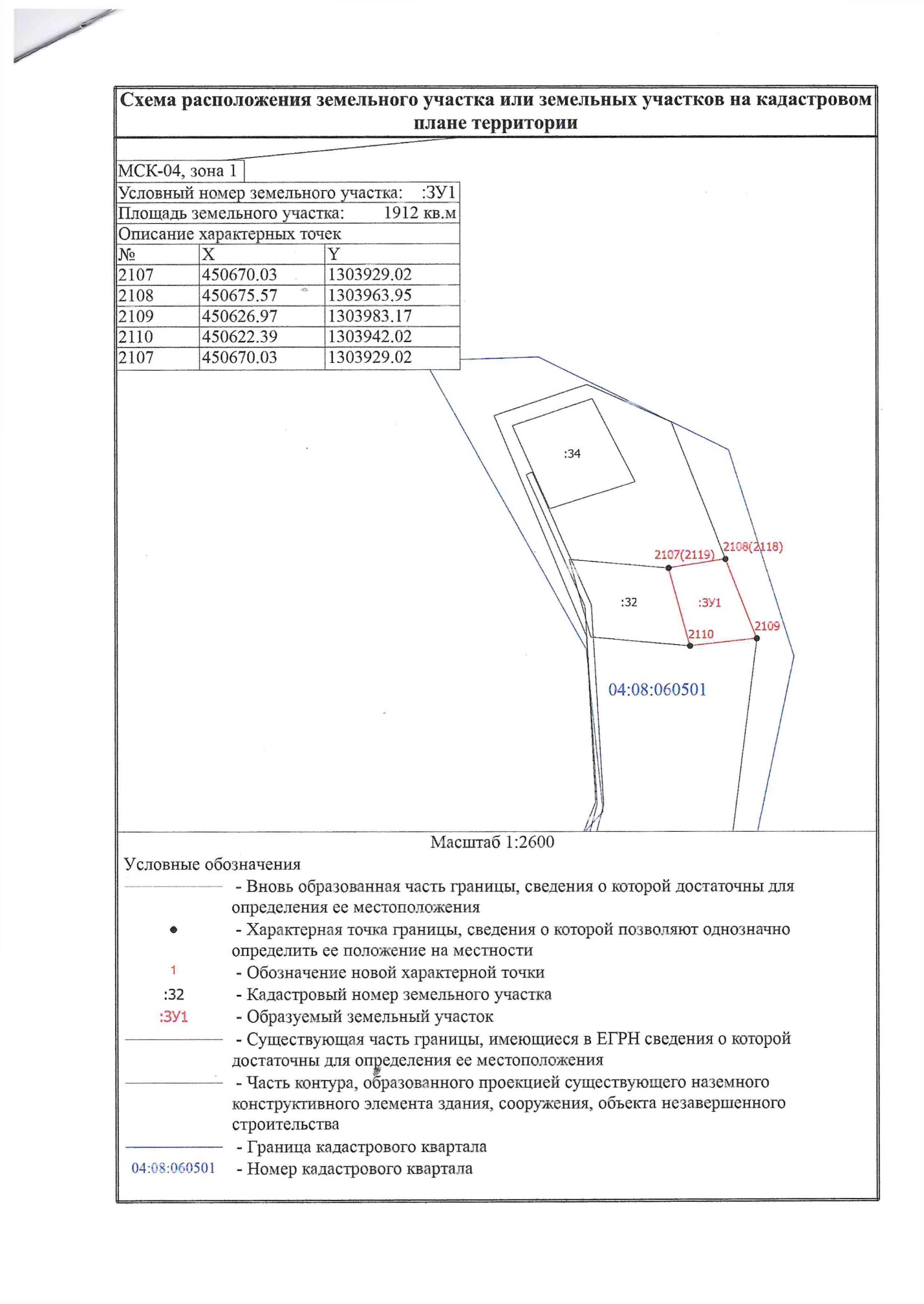 Сахсабай ул. Луговая 1К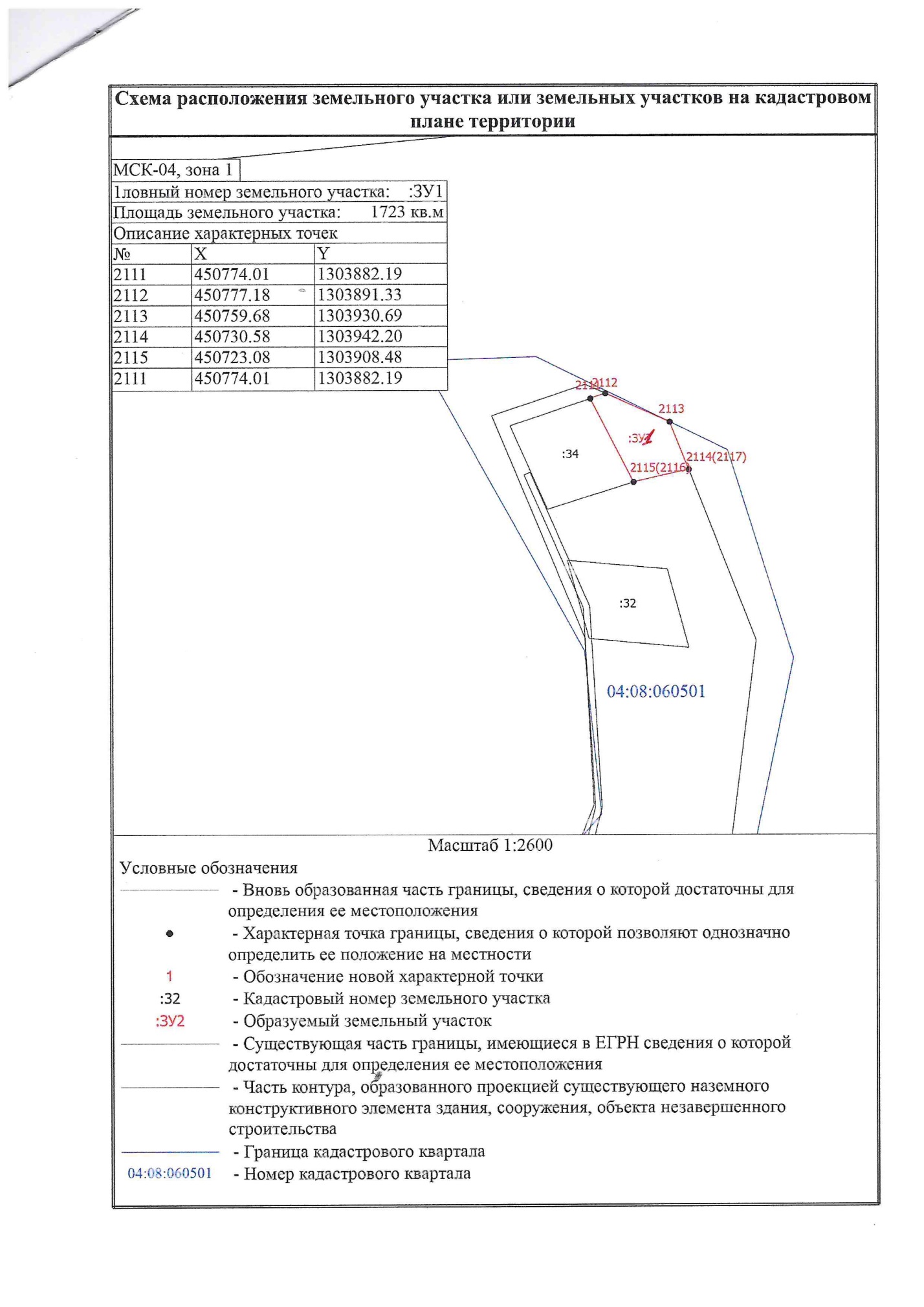 Сугаш ул. Заря Алтая 43А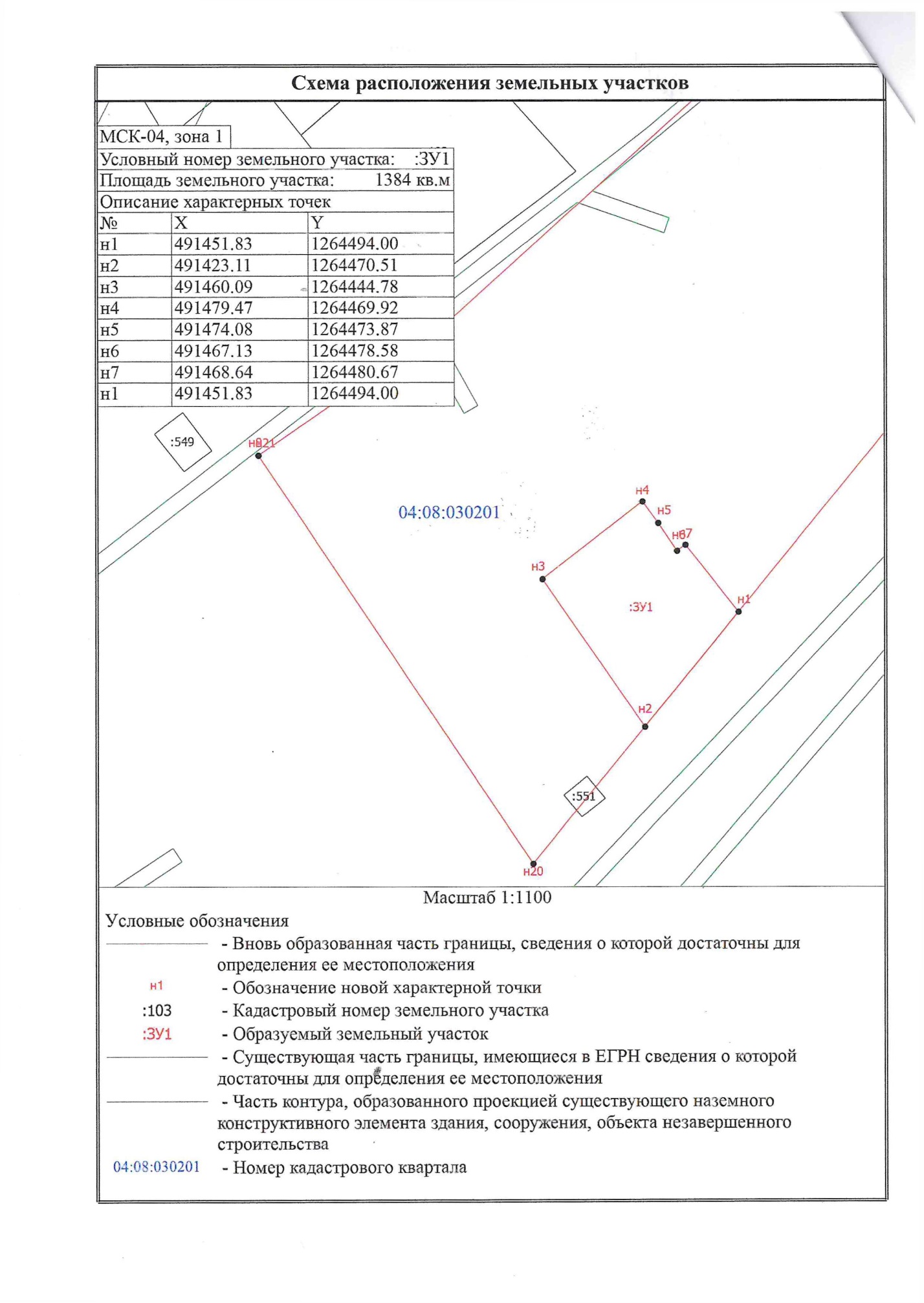 Октябрьское ул. Цветочная 2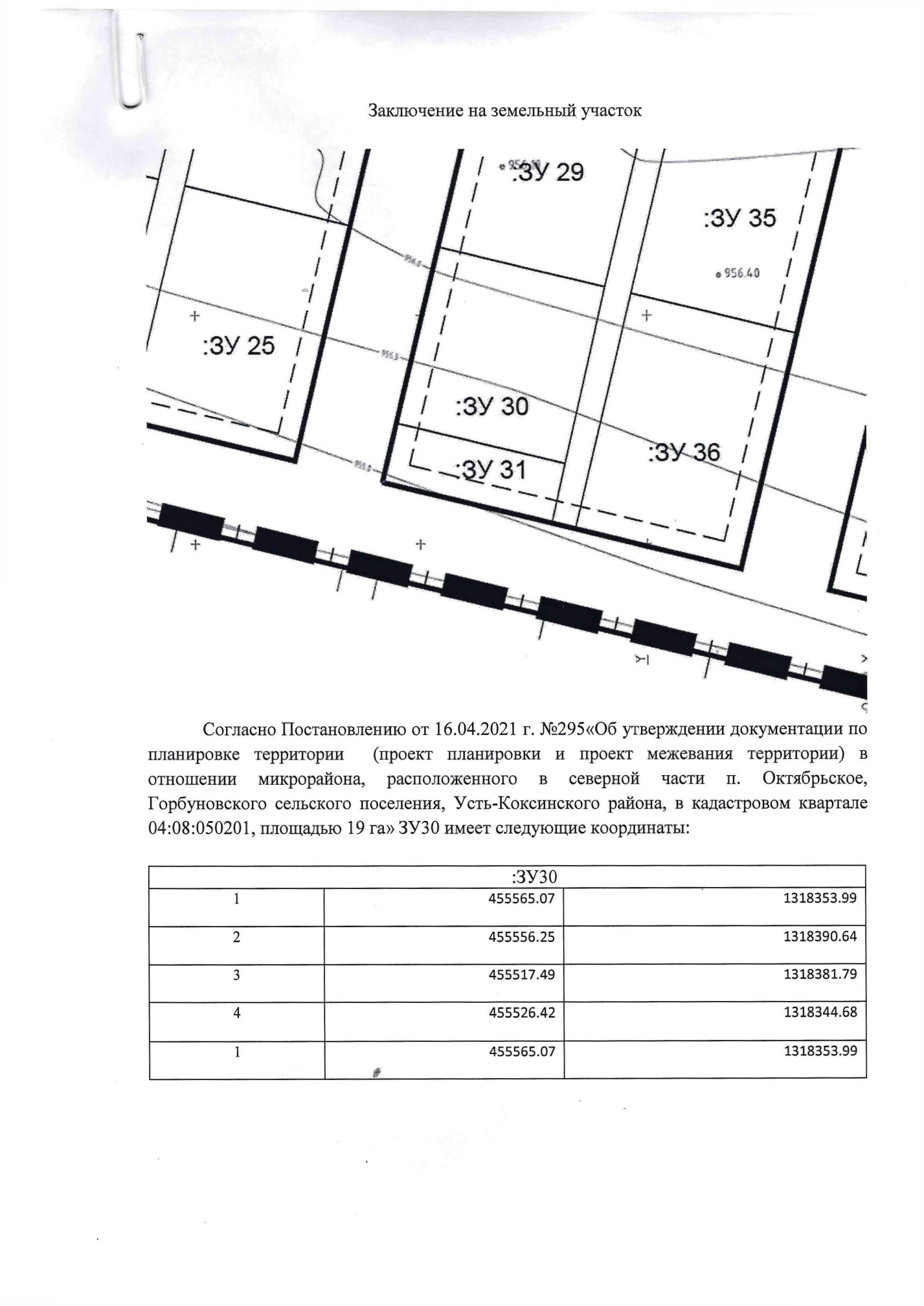 Октябрьское Тихая 5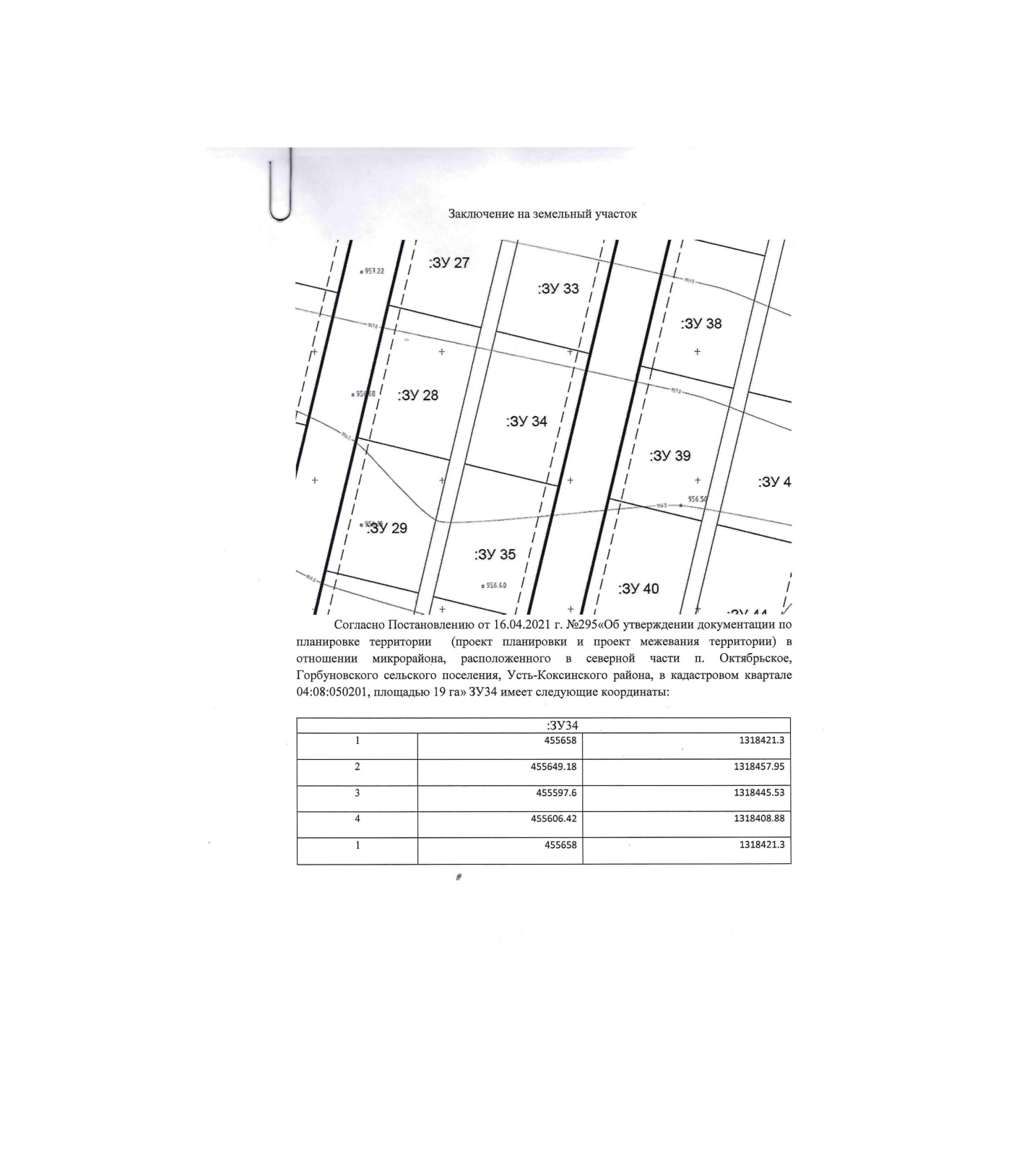  Октябрьское ул. Юбилейная 1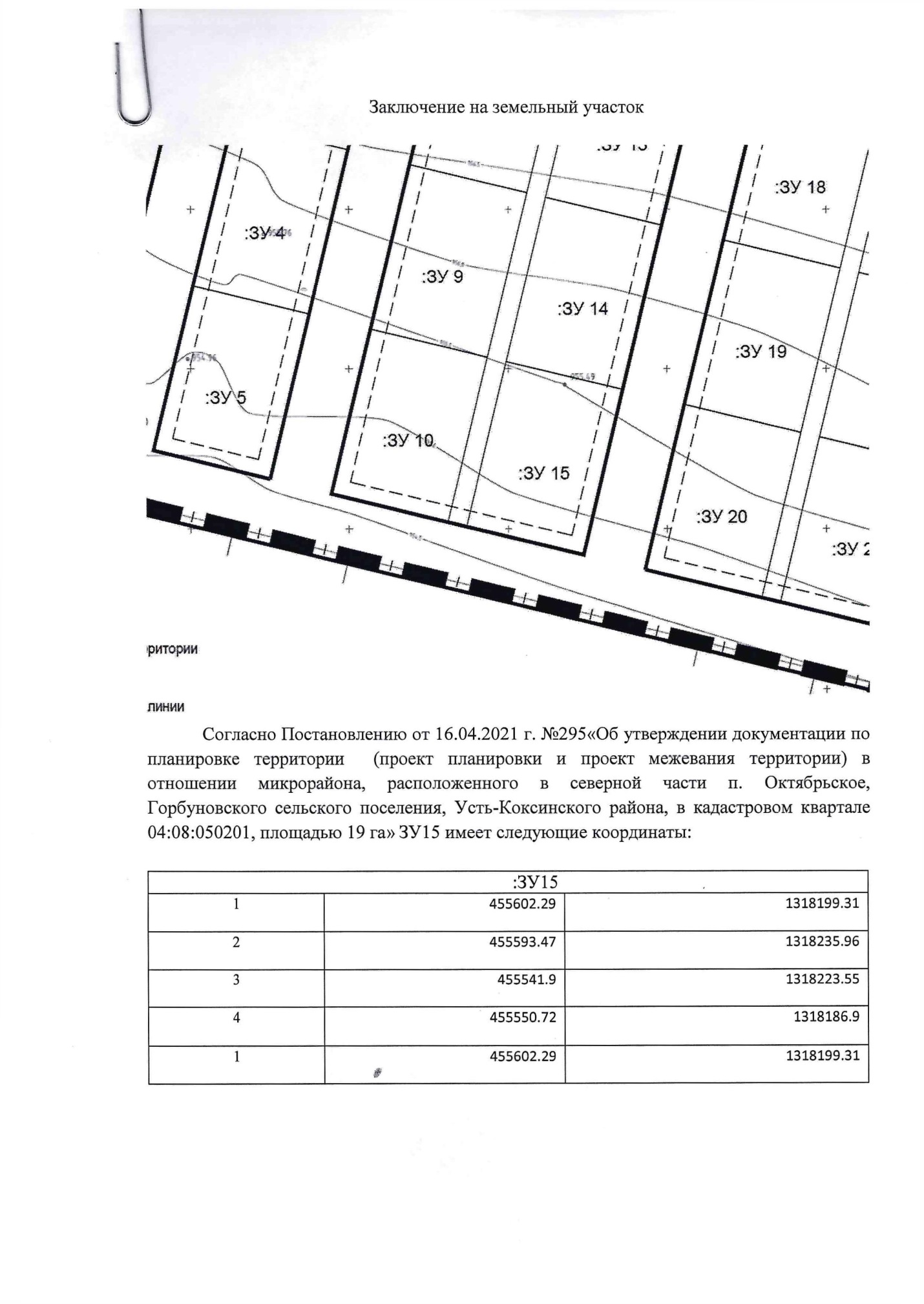 Октябрьское Юбилейная 2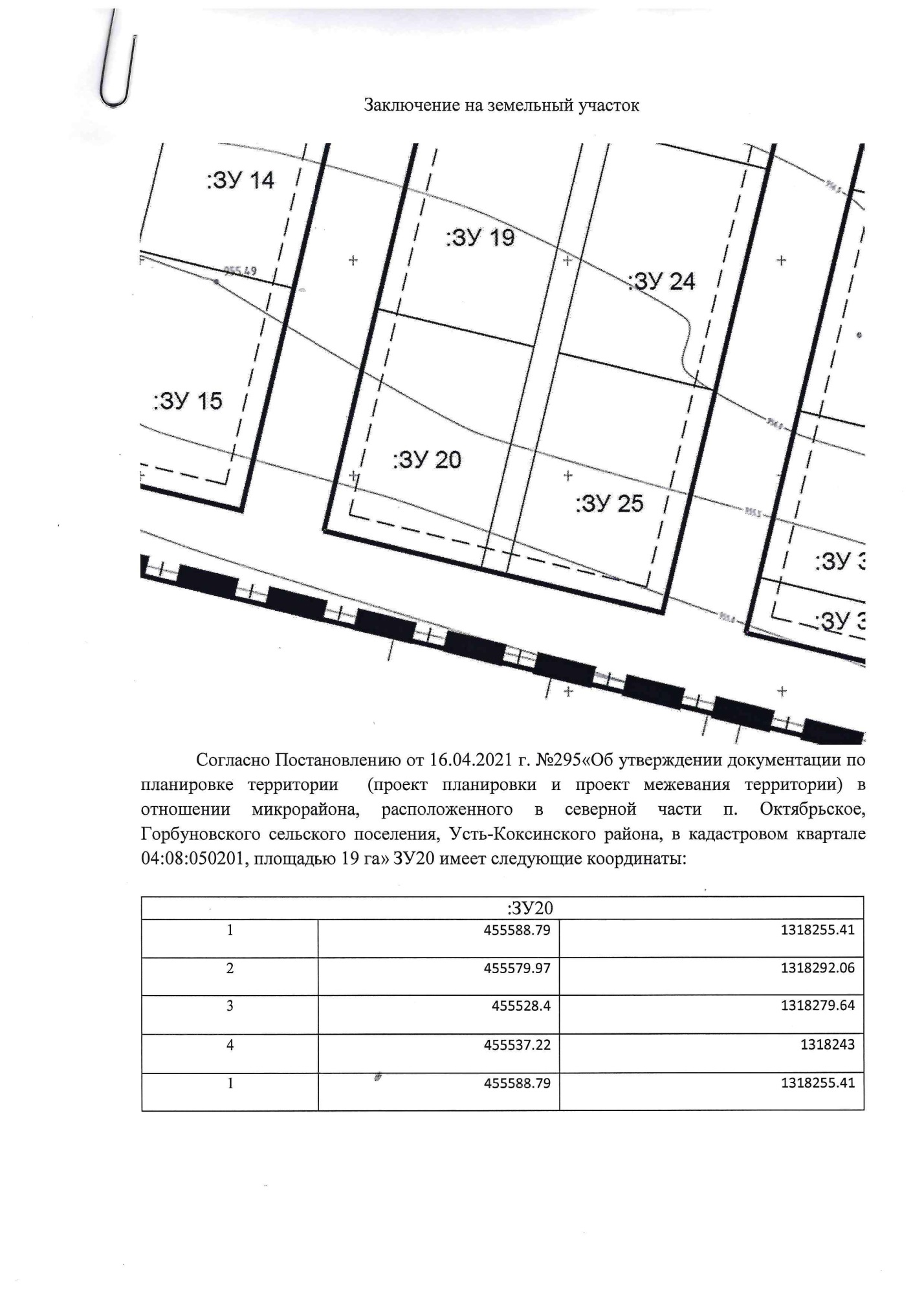 Сахсабай ул. Луговая 1Ж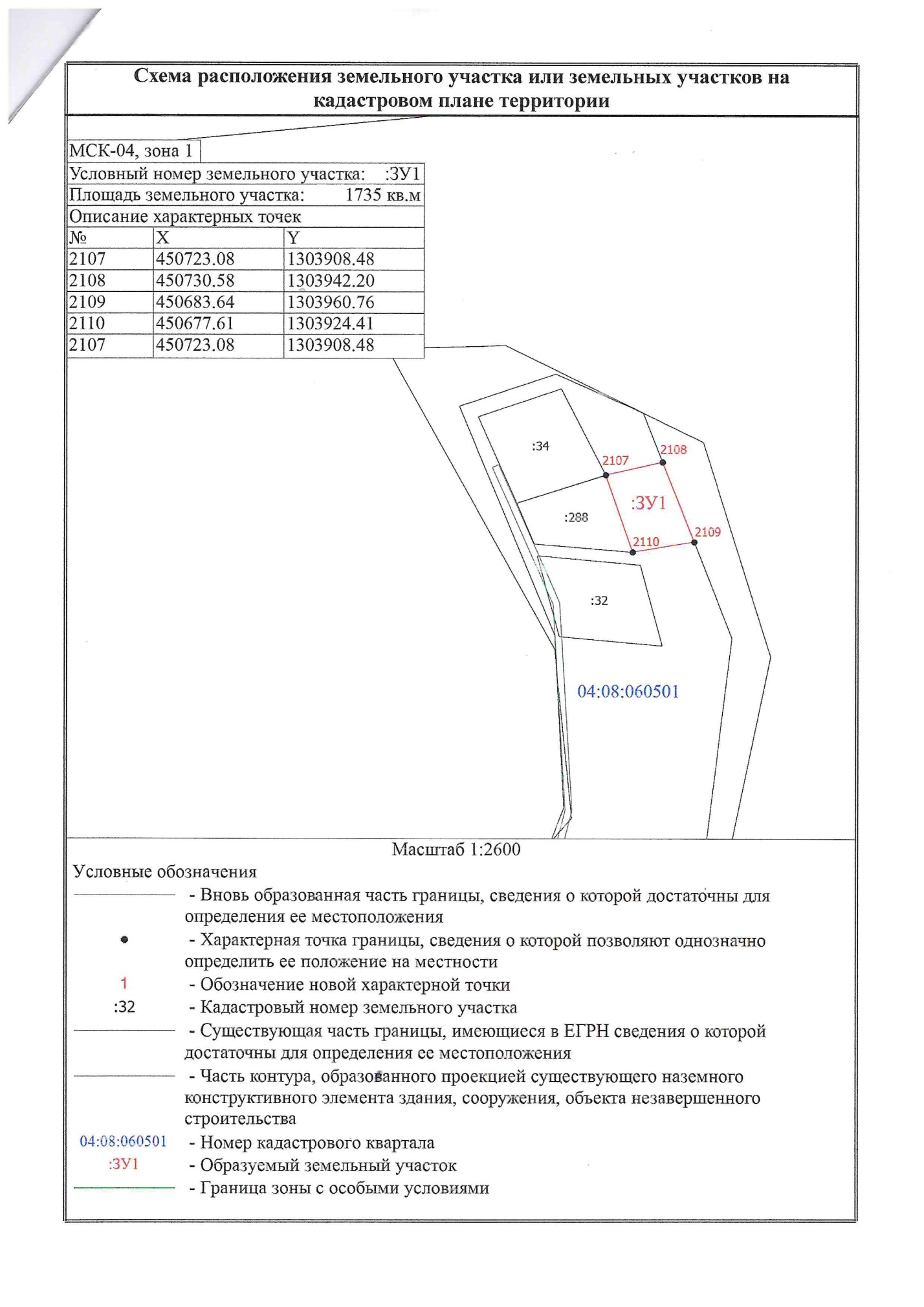 Мараоловодка ул. Лесная 21Г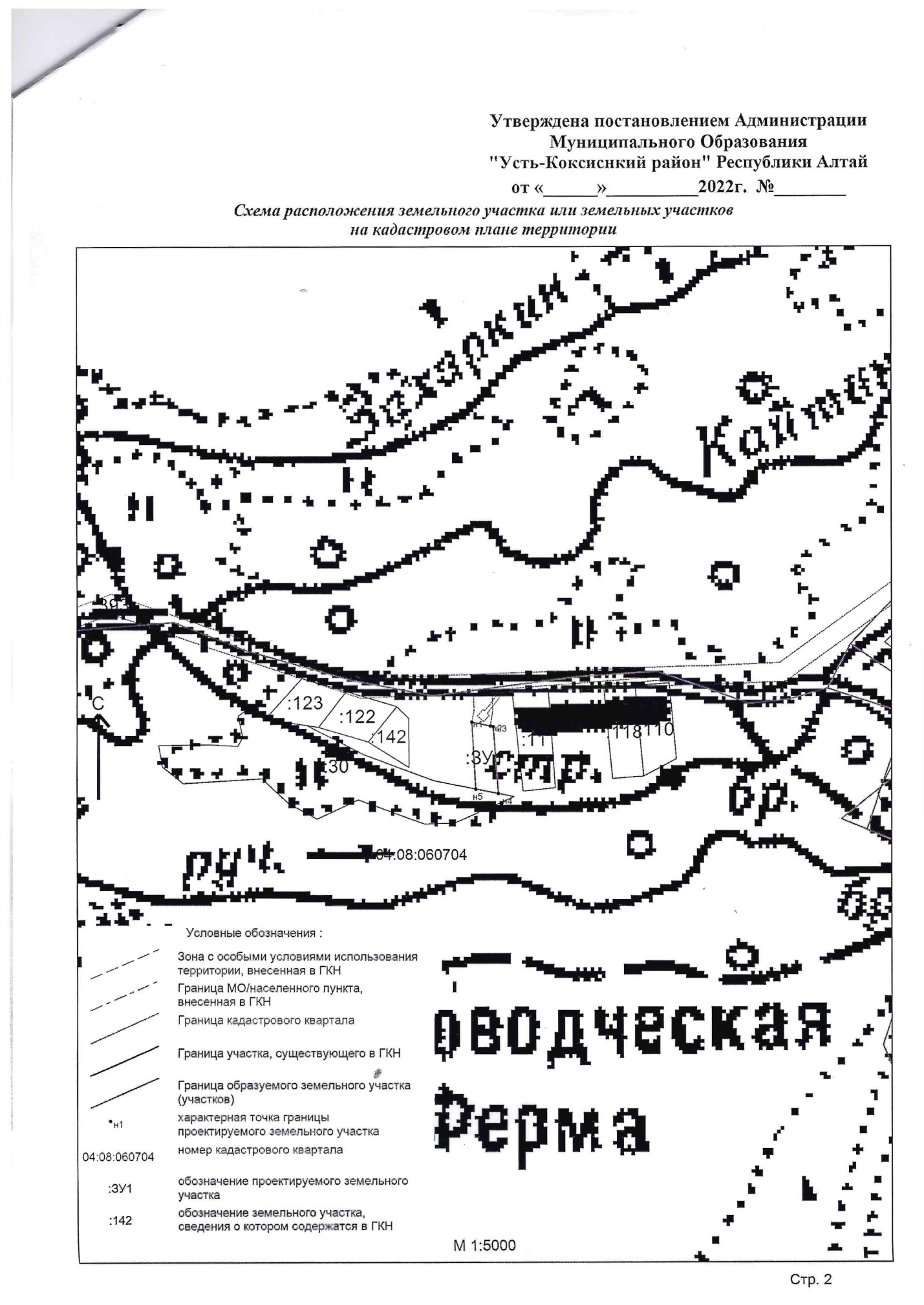 Мараловодка ул.Скосарева 32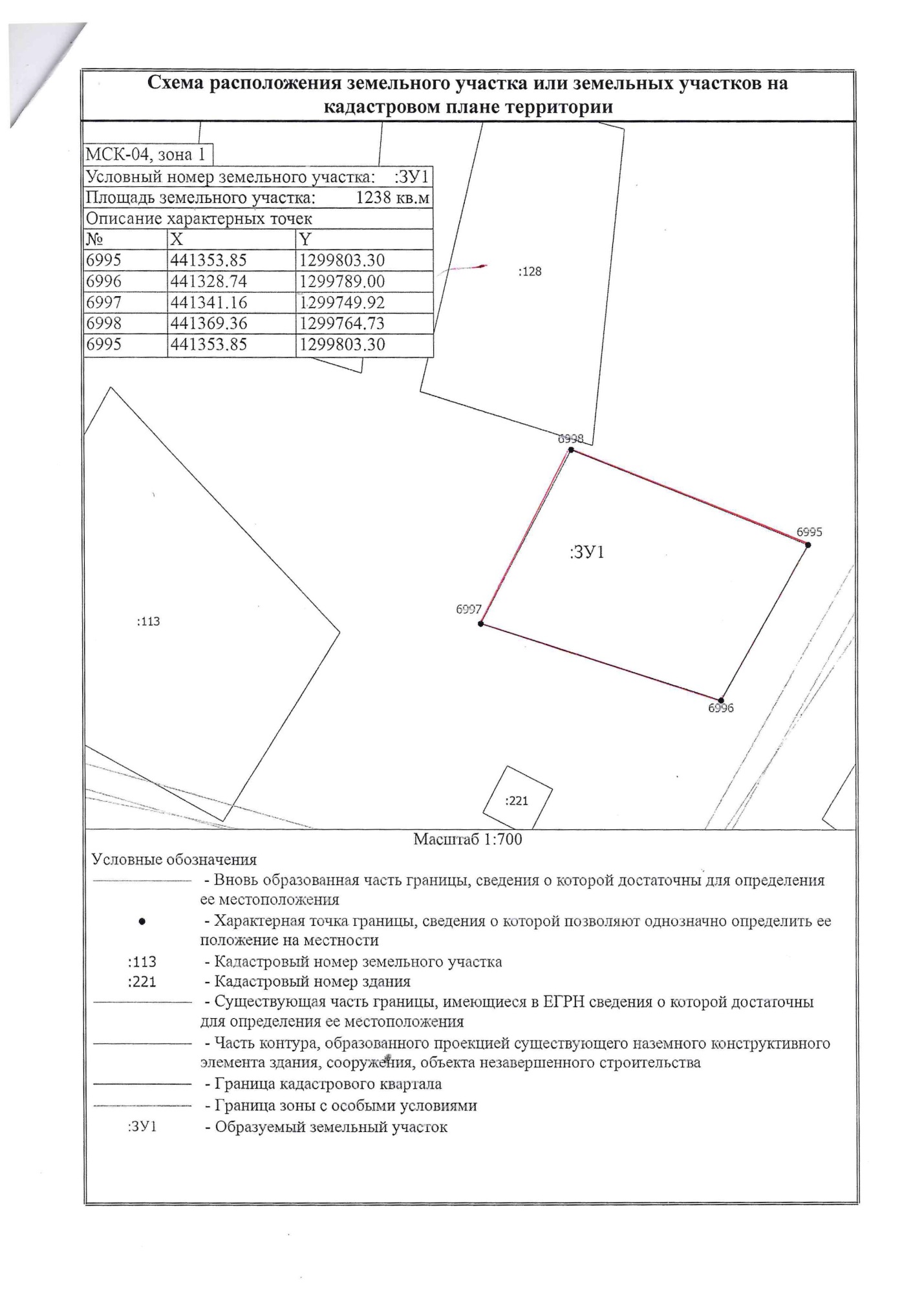 Огневка ул. Заречная 23АОгневка ул. Заречная 23Б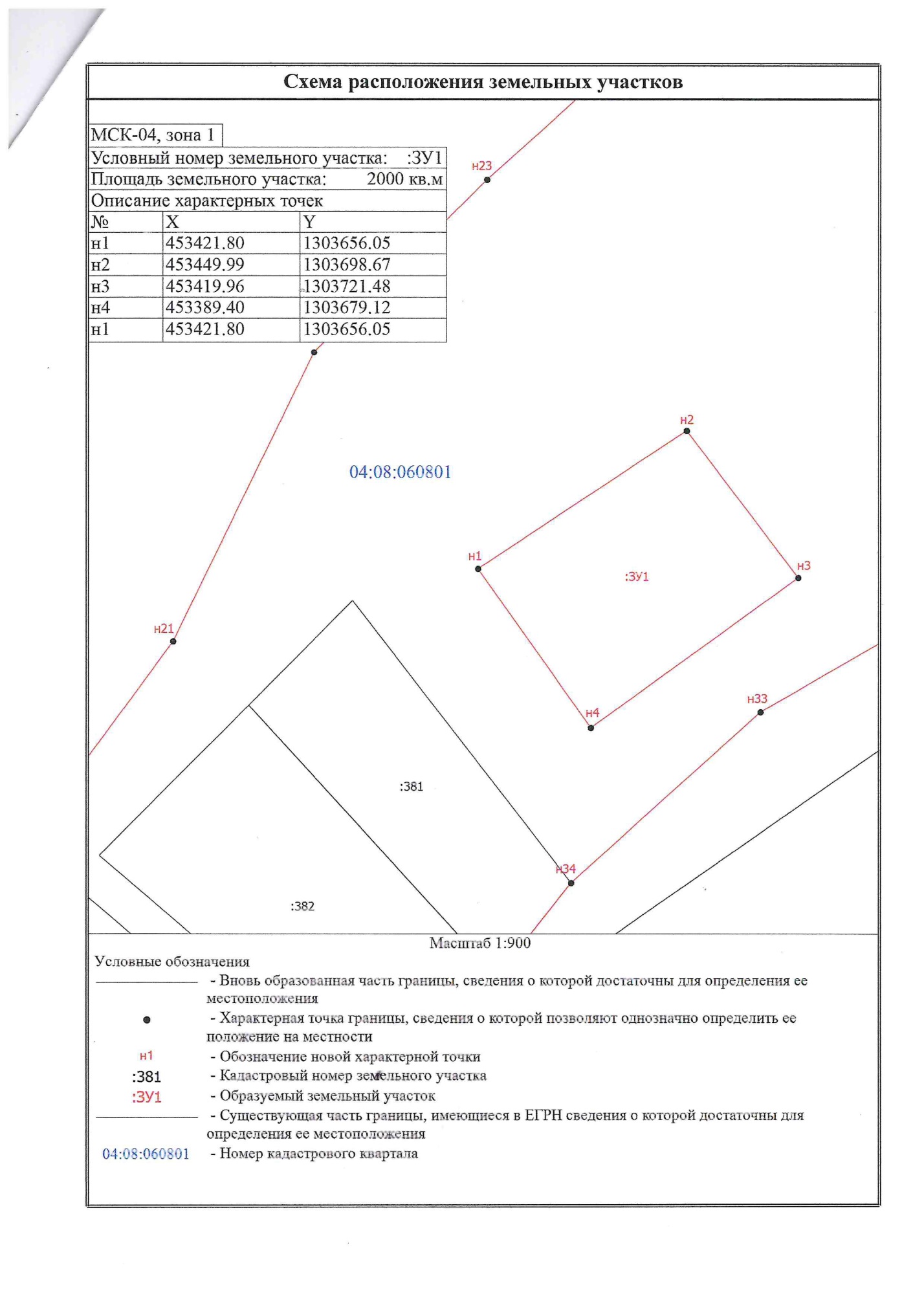 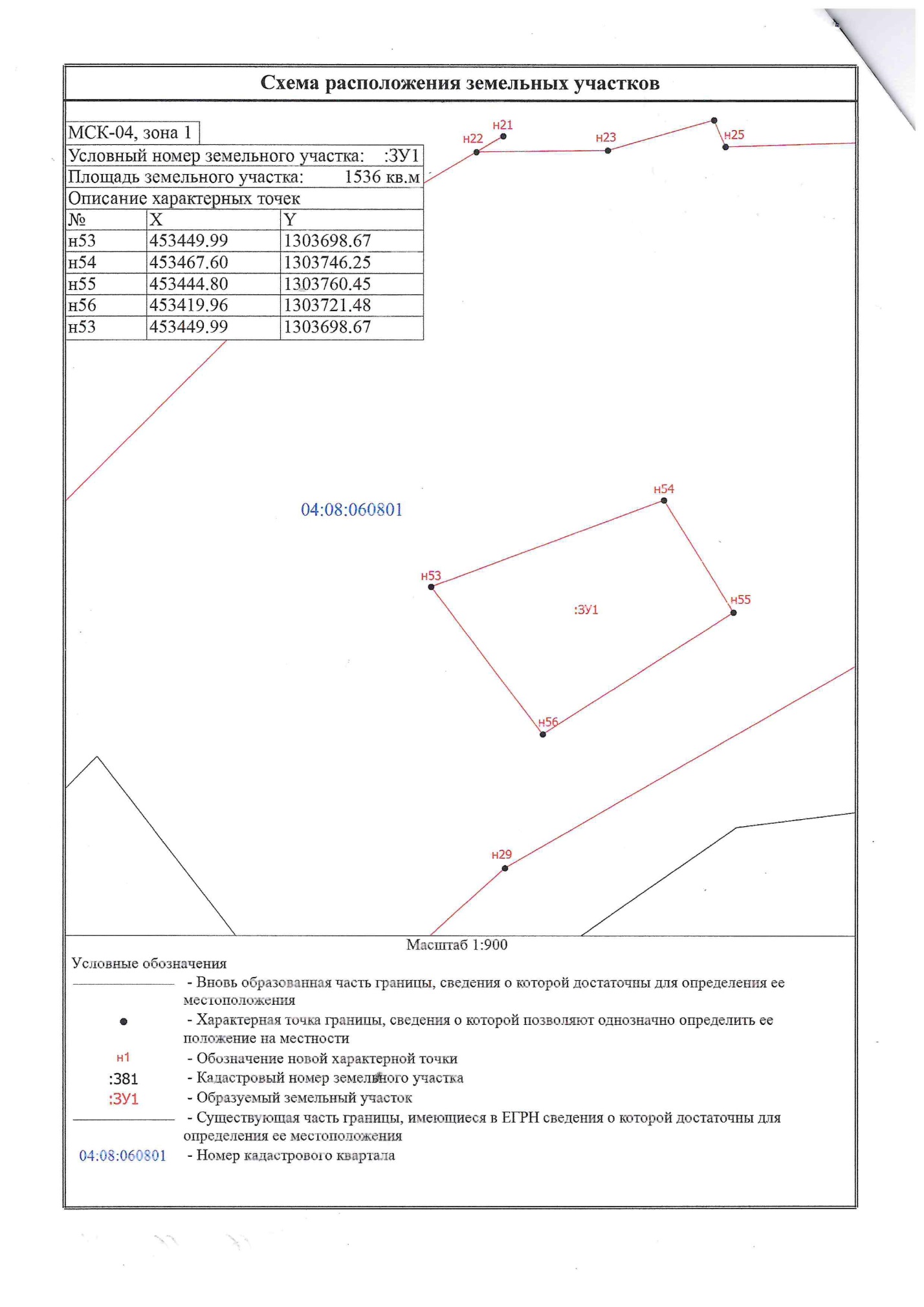 